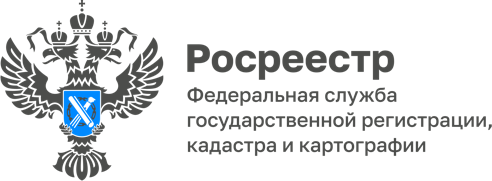 ПРЕСС-РЕЛИЗ17.03.2023⠀Мониторинг деятельности арбитражных управляющих, осуществляющих проведение процедур банкротства организаций -  застройщиковПроцедура банкротства застройщика имеет ряд особенностей, отличающих ее от общей процедуры банкротства юридического лица, и обусловленных необходимостью защиты прав участников строительства.Управлением Росреестра по Алтайскому краю взята на особый контроль ситуация в отношении предприятий - застройщиков, находящихся в стадии банкротства.На территории Алтайского края в действующих процедурах банкротства находится 5 организаций – застройщиков.«Управлением на постоянной основе проводится анализ деятельности арбитражных управляющих организаций, являющихся застройщиками;  осуществляется взаимодействие с органами прокуратуры Алтайского края при осуществлении проверок проведения процедур банкротства в отношении застройщиков», - отметила заместитель руководителя Управления Росреестра по Алтайскому краю Елена Саулина. - «За прошедший год и первые месяцы текущего года к нам поступило 5 жалоб на действия / бездействия арбитражных управляющих предприятий – застройщиков. Каждая жалоба оперативно и всестороннее рассматривается сотрудниками ведомства». При выявлении нарушений в действиях / бездействии арбитражного управляющего, в саморегулируемую организацию, членом которой он является, направляется информация о выявленных нарушениях законодательства о несостоятельности (банкротстве) при ведении управляющим процедуры банкротства застройщика.«Всего за 2022 год », - продолжила Елена Петровна, - «в Управление поступило 305 обращений, заявлений и жалоб на действия или бездействие арбитражных управляющих. По результатам проведенных административных расследований составлено и направлено в арбитражный суд 94 заявления о привлечении арбитражных управляющих к административной ответственности».Арбитражным судом Алтайского края по заявлениям Управления в 2022 году 9 арбитражных управляющих привлечены к административной ответственности с назначением наказания в виде дисквалификации; 37 арбитражным управляющим назначено наказание в виде предупреждения; на 5 арбитражных управляющих наложены административные штрафы на сумму 125 000 рублей; действия / бездействие 46 арбитражных управляющих признаны судом малозначительными.Об Управлении Росреестра по Алтайскому краюУправление Федеральной службы государственной регистрации, кадастра и картографии по Алтайскому краю (Управление Росреестра по Алтайскому краю) является территориальным органом Федеральной службы государственной регистрации, кадастра и картографии (Росреестр), осуществляющим функции по государственной регистрации прав на недвижимое имущество и сделок с ним, по оказанию государственных услуг в сфере осуществления государственного кадастрового учета недвижимого имущества, землеустройства, государственного мониторинга земель, государственной кадастровой оценке, геодезии и картографии. Выполняет функции по организации единой системы государственного кадастрового учета и государственной регистрации прав на недвижимое имущество, инфраструктуры пространственных данных РФ. Ведомство осуществляет федеральный государственный надзор в области геодезии и картографии, государственный земельный надзор, государственный надзор за деятельностью саморегулируемых организаций кадастровых инженеров, оценщиков и арбитражных управляющих. Подведомственное учреждение Управления - филиал ППК «Роскадастра» по Алтайскому краю. Руководитель Управления, главный регистратор Алтайского края – Юрий Викторович Калашников.Контакты для СМИПресс-секретарь Управления Росреестра по Алтайскому краю Корниенко Оксана Николаевна 8 (3852) 29 17 44, 509722press_rosreestr@mail.ru 656002, Барнаул, ул. Советская, д. 16Сайт Росреестра: www.rosreestr.gov.ru	Яндекс-Дзен: https://dzen.ru/id/6392ad9bbc8b8d2fd42961a7	ВКонтакте: https://vk.com/rosreestr_altaiskii_krai Телеграм-канал: https://web.telegram.org/k/#@rosreestr_altaiskii_kraiОдноклассники: https://ok.ru/rosreestr22alt.krai